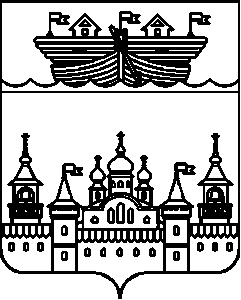 АДМИНИСТРАЦИЯ КАПУСТИХИНСКОГО СЕЛЬСОВЕТАВОСКРЕСЕНСКОГО МУНИЦИПАЛЬНОГО РАЙОНАНИЖЕГОРОДСКОЙ ОБЛАСТИПОСТАНОВЛЕНИЕ11 сентября 2018 года	№ 43О присвоении почтового адреса земельным участкамНа основании административного регламента «Ведение адресного хозяйства (присвоение почтового адреса жилому дому, другим строениям и земельным участкам) на территории Капустихинского сельсовета Воскресенского муниципального района», утверждённого постановлением №68 от 02.12.2013г. (с учетом изменений от 22.04.2016 года постановление№ 35), разработанных графических материалов отделом архитектуры и градостроительства Воскресенского района Нижегородской области в целях упорядочения адресного хозяйства по населённым пунктам Капустихинского сельсовета администрация Капустихинского сельсовета постановляет:1.Присвоить почтовые адреса земельным участкам, образованным путем перераспределения двух смежных земельных участков с кадастровыми номерами 52:11:0090013:51 площадью 1302 кв.м. и 52:11:0090013:49 площадью 1676 кв.м.:1.1.Земельному участку площадью 1455 кв. м., категория земель – земли населенных пунктов, разрешенное использование – для ведения личного подсобного хозяйства: Нижегородская область, Воскресенский район, Капустихинский сельсовет деревня Богданово, улица Дружбы, земельный участок № 60.1.2. Земельному участку площадью 1523 кв. м., категория земель – земли населенных пунктов, разрешенное использование – для ведения личного подсобного хозяйства: Нижегородская область, Воскресенский район, Капустихинский сельсовет, деревня Богданово, улица Дружбы, земельный участок № 62.2.Контроль за исполнением настоящего постановления оставляю за собой.3.Настоящее постановление вступает в силу со дня принятия.Глава администрации 	Л.И. Афоньшина